Numbers in BiologyReading numbers and measurements:31% 			k3			y2				   x		1,203.4		10°C			3a4		:0.0023.14 		0.631		=		30.7°6.7x10-9km               2376.69            0.735µm     42.9 kmh-1How Many Carbon Atoms Are in a Cell? A cell with a volume of 1 µm3 and a density of about 1 g/ml has a total mass of 10−12 grams. From the formula C4H7O2N and the weights of the elements, we derive a carbon content of about 12 × 4/(12 × 4 + 7 + 2 × 16 + 14) = 48/101 or about one half of the dry mass. With 30% dry mass (70% water), we obtain ~10−13 gm of carbon. Next we transformed the number of molecules using Avogadro’s constant: 6 × 1023 × 10−13/12 = 5 × 109 carbon atoms per cell. To verify this, we have done the calculation in a different way: assuming there are about 3 × 106 proteins, each one consisting of about 300 amino acids, we get a total of ?109 amino acids. An amino acid has about five carbon atoms, so we arrive at a similar value. Both estimates depend linearly on the cell volume, which can vary significantly based on growth conditions.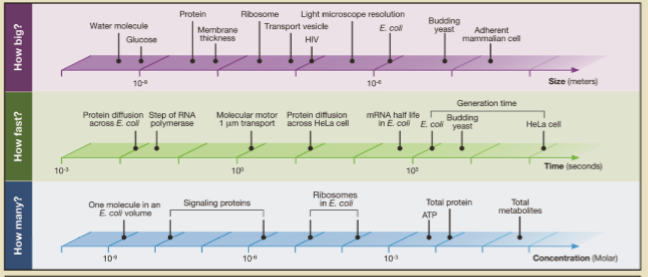 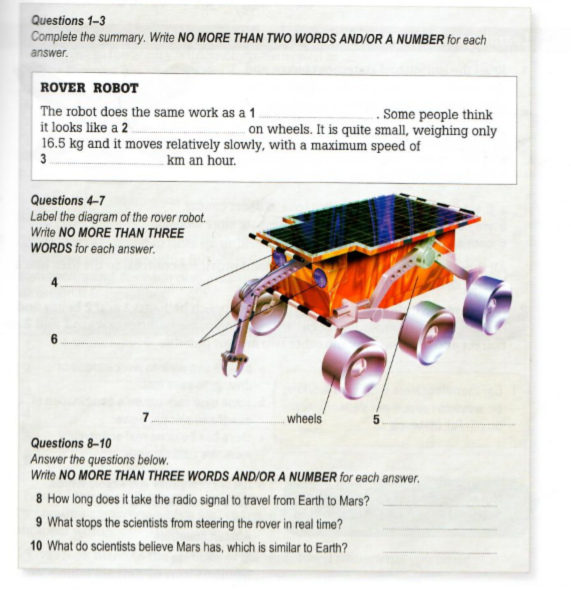 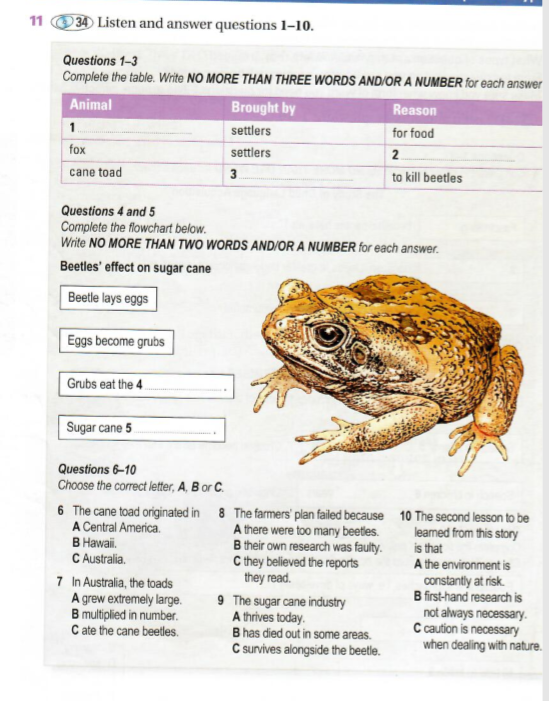 